COURSE DESCRIPTIONS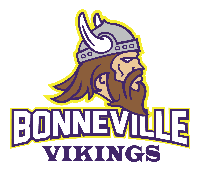 COURSE NAME/GRADE				COURSE #		FEE			LENGTH	CAREER & TECHNICAL EDUCATIONKeyboarding I - (grade 7)				610101			$5.00 			Semester	 In this beginning course, the student will master touch operation on a computer keyboard. Correct fingering by touch operation and good techniques will receive primary emphasis; speed and accuracy will be given secondary emphasis. The student will learn to format simple reports, personal and business letters, and tables. The acquisition of business communication skills will be integrated throughout the course. Digital Literacy – (grade 8)				610281			$5.00			Semester	This course is an introduction to computer literacy, an exposure to coding and a foundational element of success in today’s technology-driven world. This course is intended for students to become functional with common application software, to understand basic computing fundamentals, to be introduced to introductory computer programming skills, and to develop ethics and appropriate behavior while using technology as a tool in the classroom and in life.College & Career Awareness - (grade 7) 		 690700			$15.00			Full Year	This course is a one credit state-required core curriculum which is taught in the 7th grade in Granite School District. The CCA Introduction curriculum is broad exploration of three major areas: Business and Marketing Education, Family & Consumer Sciences and Health Occupations, Technology Education. This course provides an overview of family and consumer studies and health occupations. The latest in technology is utilized in group work, and individual projects to help each student experience life skills useful for the management of work and family and selection of occupations.FACS Exploratory - (grade 8)				617001			$10.00			Semester	The course provides students further exploration of life skills and family and consumer sciences. The course includes instruction in basic food and nutrition, childcare and safety, decor and care of a home, basic clothing construction and style, consumerism, family relationships and job related skills.Exploring Technology 1 – (grade 7 & 8)		622001			$15.00			Semester	Explore technology and engineering, experience industrial applications and investigate related career opportunities.  Students participate in many cooperative and individual activities to survey the energy/power, transportation, and communication industries.  Exploring Technology 2 - (grade 8)			622011			$15.00			Semester	Explore technology and engineering, experience industrial applications and investigate related career opportunities.  Students participate in many cooperative and individual activities to survey the energy/power, transportation, and communication industries.  ENGLISHEnglish 7 Core - (grade 7)		 	566001, 566002						Full Year	Students will focus on developing and strengthening skills and strategies necessary for effective communication at a grade appropriate level of expectation. Refining and magnifying the skills described in the Utah State Core Standards, they will improve their expertise in reading, writing, speaking, listening, and language usage. HN (Honors) English 7 - (grade 7)		566101, 566102						Full Year	Students will gain advanced skills and strategies necessary for proficient communication in reading, writing, speaking, listening, and language usage. Magnifying the skills described in the Utah State Core Standards, they will pursue individual literacy interests and projects using creative and critical thinking at a more in-depth level than in a core class. Rigorous class work will prepare students for high school honors classes. English 8 Core - (grade 8) 				566400						Full Year	Students will focus on developing and strengthening skills and strategies necessary for effective communication at a grade appropriate level of expectation. Refining and magnifying the skills described in the State Core, they will improvetheir expertise in reading, writing, speaking, listening, and language usage. COURSE NAME/GRADE				COURSE #		FEE			LENGTH	HN (Honors) English 8 - (grade 8) 		 566501, 566502					Full Year	Students will enhance skills and strategies necessary for proficient communication in reading, writing, speaking, listening, and language usage. Magnifying the skills described in the Utah Core State Standards, they will pursue individual literacy interests and projects using creative and critical thinking at a more in-depth level than in a core class. Rigorous class work will prepare students for high school honors classes. Exploring Literacy (Creative Writing) - (grade 7 & 8)	569801						Semester	An entry level class (Tier 1) for students reading on grade level who do not choose a World Languages level 1 class. This course will focus on acquiring tools for a successful language learning experience. The reading/writing course will examine the relation of literacy to personal power, educational goals, and working lives. Emphasis is placed on reading and writing skills through listening, speaking, and presenting. Effective study skills are addressed.Developmental Reading - (grade 7 & 8)			570100						Full Year	An intervention class (Tier 2) for students diagnosed as reading on grade levels 4-6. The class will focus on comprehension, fluency, and vocabulary. Metacognitive control of comprehension and learning will also be a focal point in the class. Journalism – (grades 7 & 8) 				569500						Full Year	This class is an introduction to newspaper writing. Students will study the four types of journalistic writing: news, features, sports, and editorials. Students will practice fundamental skills necessary to proofread and edit copy and will learn basic layout procedures using production software. Students will brainstorm ideas for news stories and features and the focus and goals associated with the newspaper. Students will learn about how a news agency is run and who some of the premier reporters and editors in the news world are. Students will be expected to write for the school newspaper as well as accomplish other tasks as assigned. Students will take photographs for and help design the student memory book. Counselor approval required.Reading Fundamentals - (grade 7 & 8)			569900						Full Year	 An intensive intervention class (Tier 3) for students diagnosed as reading on grade levels 1-3. The class will focus on developing decoding skills, vocabulary, fluency, and comprehension. Writing to respond to and understand reading will be included but will not be a focus. FINE ARTSInstrumental MusicCadet Band - (grade 7 & 8)				509200			$20.00			Full Year	This is a class for all students who have a sound foundation in rhythm, key signatures, and playing techniques. This band will enjoy great achievement musically and instrumentally while learning an exciting variety of music. This non-audition band is the ideal setting for students to improve their playing skills and independence and prepare to audition for Concert Band. Cadet Orchestra –(grade 7 & 8)			509600			$20.00			Full Year	This is a class for all string students who have a sound foundation in rhythm, key signatures, and string playing techniques. This orchestra will enjoy great achievement musically and instrumentally while learning an exciting variety of music. This non-audition orchestra is the ideal setting for string players to improve their playing skills and independence and prepare to audition for Concert Orchestra. Concert Band - (grade 8) 				509410 			$20.00 			Full Year	This is the school’s top large band. This advanced band course is designed for students who are skilled players. Membership in the concert band provides opportunities to become acquainted with the best music literature. At the discretion of the instructor, advanced wind players may also be called upon to rehearse before or after school with the concert orchestra. Membership in the concert band provides opportunities to become acquainted with the best music literature and in addition to school concerts, to perform in festivals and other events representing the school. Audition and/or approval of the instructor is required for registration.Concert Orchestra- (grade 7 & 8)			509810			$20.00			Full Year	This is the school’s top string orchestra. This advanced orchestra course is designed for students who are skilled string players. Membership in the concert orchestra provides opportunities to become acquainted with the best music literature and in addition to school concerts, to perform in festivals other events representing the school. Audition and/or approval of the instructor is required for registration.Foundation Band - (grade 7 & 8)			509111			$15.00			Semester	Students will move into Cadet Band for 2nd semester. This class is intended for beginning band students. It may include mixed groupings of woodwind, brass and percussion instruments. Students who have studied band instruments during previous years but have not developed sufficient technique to qualify for Cadet or Concert Band should also enroll in this class. Students may be moved into a Cadet group when they have mastered the skills necessary to play music at the level expected of that group. COURSE NAME/GRADE				COURSE #		FEE			LENGTH	Foundation Percussion – (grade 7)			508301			$15.00			Semester	This non-audition class is intended for beginning percussion students. Students who have studied percussion instruments in previous years but have not developed sufficient technique to qualify for Cadet or Concert Band should also enroll in this class. Students may be moved into a Cadet group when they have mastered the skills necessary to play music at the level expected of that group. Drum sticks and practice pad required.Guitar 1 - (grades 7 & 8)				508501			$10.00			Semester	Students in this guitar course learn to tune and take care of the guitar, how chord symbols and chord fingerings work, and accompaniment patterns in a strumming style. They play single note melodies by reading tablature and standard notation, and gain knowledge of various types of guitars. In this non-audition, non-performing class students have the opportunity to play solos, duets, and/or ensemble pieces. Own guitar required.Advanced Guitar 1 – (grade 8)				508502			$10.00			Semester	For students who already play Guitar or have taken Guitar 1. Students in this advanced guitar course will continue to learn to tune and take care of the guitar, chord symbols and chord fingerings, accompaniment patterns in a strumming style, reading tablature and standard notation. In this non-audition, non-performing class students have the opportunity to play solos, duets, and/or ensemble pieces. (Own guitar required)Piano - (grades 7-8) 					508401 			$15.00 			Semester	Students learn how to take care of electronic musical keyboards, gain knowledge about the various types of keyboard instruments and develop the ability to play simple songs on the instrument. They learn to read music notation, including key signatures and time signatures.Vocal MusicGeneral Music – (grade 7 & 8)				015100			$20.00			Full year	This course is designed to provide an introduction to a wide range of musical instruments. Band instruments, orchestra instruments, piano, guitar as well as voice. If you like music, but don’t know where you hidden talent lies this will help you find the right musical path for you.General Music – (grade 7 & 8)				015101			$15.00			Semester	This course is designed to provide an introduction to a wide range of musical instruments. Band instruments, orchestra instruments, piano, guitar as well as voice. If you like music, but don’t know where you hidden talent lies this will help you find the right musical path for you.Music Foundations – (grade 7 & 8)			507001			$5.00			Semester	This is a great class for students interested in exploring how music can be used to express thoughts, feelings, ideas, historic time periods, cultures, and characters. Through listening to various types of music, students will learn its basic elements, discover how to manipulate them and develop skill in hearing them. Students will explore musical instruments – including the human.Mixed Chorus 7 - (grade 7)				510402			$10.00			Semester	Students develop singing skills through the study and performance of music written for mixed voices. Through performing a wide variety of exciting music students learn to apply correct principles of voice production, breath control and diction. Special attention is given to reading musical notation. This class is recommended for eighth grade students but is not limited to them. This class also prepares students to audition for the Concert Choir or Women’s Advanced Chorus.Mixed Chorus - (grade 8)				510400			$10.00			Full Year	Beginning yearlong class for students who have not had any choral experience.TheatreTheatre 1A - (grade 7 & 8)				520101			$10.00			Semester	This course will emphasizes speech techniques and oral presentation. Theatre/Drama will provide experiences in characterization, acting techniques and stage production. In addition to increasing the student's appreciation for the stage, this class will emphasize ways in which young people can develop interpersonal communication skills. This class is a prerequisite for all other drama courses.Theatre 1 - (grade 8)					520100			$20.00			Full Year	This course emphasizes speech techniques and oral presentation. Students are exposed to characterization, acting techniques and stage production while learning to appreciate the stage and developing interpersonal communication skills. The reading of plays and the history of the theatre are included. This class is a prerequisite for all other drama courses. COURSE NAME/GRADE				COURSE #		FEE			LENGTH	Stage Crew - (grades 7 & 8)				520501			$10.00			Semester	Students design stage sets, build props, construct, cover and paint frames and learn to arrange a stage to produce a visually appropriate setting for a play or musical. Students learn all aspects of running the stage lights, curtains, and sound. Students will occasionally be required to come before school and stay late after school to help with events in the auditorium.Stage Production - (grade 8)				691050			$10.00			Full Year	This course is an extension of the elementary core with emphasis on understanding works of art, color and design theory, and developing basic skills in drawing. Students also increase their understanding of the ways line; shape, form, texture, value and color are used to apply the principles of art (unity, balance, contrast, emphasis, variety, movement). Students experiment with such media as pencil, ink, watercolor, crayon, clay, charcoal and chalk. Students will occasionally be required to come before school and stay late after school to help with events in the auditorium.Speech/Debate – (grade 7)	 			570701						Semester	 Teaches the skills and strategies of good public speaking. Students will practice the art of writing and delivery. Debate - 7th & 8th 					570601						Semester	Debate is a beginning course introducing the fundamentals of individual speech and formal and informal argumentation.  Organization and research skills are stressed, and competition is encouraged.Visual Arts3-D Design – (grade 8)					501321			$30.00			Semester	Students explore various media applying concepts emphasized in Foundations 1 Compositional principles are stressed in the production of such art pieces as wire sculptures, mobiles, collage assemblies, leather work, and many other crafts. Art Foundations 1 - (grade 7)				501001			$10.00			Semester	This course is an extension of the elementary core with emphasis on understanding works of art, color and design theory, and developing basic skills in drawing. Students also increase their understanding of the ways line; shape, form, texture, value and color are used to apply the principles of art (unity, balance, contrast, emphasis, variety, movement). Students experiment with such media as pencil, ink, watercolor, crayon, clay, charcoal and chalk. Art 8 – (grade 8)					501002			$10.00			Semester	Compositional principles are reinforced and students gain experience representing subjects with proportion, depth and detail. Students are instructed on how to use watercolor, charcoal, ink, color pencils, oil and chalk pastels and explore such techniques as pen and pencil sketching, linoleum block printing, and tile glazing. PE/HEALTHHealth – (grade 8) 					607701 						Semester	Health instruction in personal health covers the following topics: life skills; positive and negative lifestyles; growth; development and maturation; disease; and first aid care.7th Grade P.E. 				(Boys 606001/ Girls 606002) 		$5.00 			Semester	This physical education class is offered daily. It introduces students to dual and team activities and to the elements of physical fitness: strength, endurance and flexibility. Students are graded on participation and personal improvement. 8th Grade P.E. 				(Boys 606102/ Girls 606103) 		$5.00 			Semester	This physical education class is offered daily. It develops advanced techniques in dual and team activities. Students learn the terminology and benefits related to the elements of physical fitness through a variety of fitness activities including walking. Students are graded on participation and personal improvement and they are required to begin keeping fitness and activity journals. MATHEMATICSMathematics Grade 7 					576001/576002	 				Full Year	 In grade 7, instructional time should focus on four critical areas: (1) developing understanding of and applying proportional relationships; (2) developing understanding of operations with rational numbers and working with expressions and linear equations; (3) solving problems involving scale drawings and informal geometric constructions, and working with two and three-dimensional shapes to solve problems involving area, surface area, and volume; and (4) drawing inferences about populations based on samples. COURSE NAME/GRADE				COURSE #		FEE			LENGTH	Mathematics Grade 7 Honors 				576200 						Full Year	 In 7th Grade Mathematics Honors students will focus on developing understanding of and applying proportional relationships; developing understanding of operations with rational numbers and working with expressions and linear equations; solving problems involving scale drawings and informal geometric constructions, and working with two- and three- dimensional shapes to solve problems involving area, surface area, and volume; and drawing inferences about populations based on samples. All 7th Grade Core Curriculum should be included in the 7th Grade Honors Curriculum. The Honors course includes extra depth and additional topics, codes, patterns, number bases, number systems. Current teacher signature requiredMathematics Grade 8 					576400						Full Year	 In 8th Grade Mathematics students will focus on formulating and reasoning about expressions and equations, including modeling an association in bivariate data with a linear equation, and solving linear equations and systems of linear equations; grasping the concept of a function and using functions to describe quantitative relationships; and analyzing two- and three-dimensional space and figures using distance, angle, similarity, and congruence, and understanding and applying the Pythagorean Theorem.Mathematics Grade 8 Honors 				576600						Full Year	 In 8th Grade Mathematics students will focus on formulating and reasoning about expressions and equations, including modeling an association in bivariate data with a linear equation, and solving linear equations and systems of linear equations; grasping the concept of a function and using functions to describe quantitative relationships; and analyzing two- and three-dimensional space and figures using distance, angle, similarity, and congruence, and understanding and applying the Pythagorean Theorem. All 8th Grade Core Curriculum should be included in the 8th Grade Honors Curriculum. The Honors course includes extra depth and additional topics, 3-D graphing and graph theory, fair division and apportionment, sets and voting theory. Current teacher signature required.Secondary Mathematics I Honors - (grade 8) 		577101/577102 					Full Year	Students in Secondary Mathematics I will deepen and extend understanding of linear relationships, in part by contrasting them with exponential phenomenon, and in part by applying linear models to data that exhibit a linear trend. Students will use properties and theorems involving congruent figures to deepen and extend understanding of geometric knowledge. Algebraic and geometric ideas are tied together. Students will experience mathematics as a coherent, useful, and logical subject that makes use of their ability to make sense of problem situations. All Secondary Mathematics 1 Core Curriculum should be included. The Honors course includes extra depth and additional topics, represent and model with vectors, operations on vectors, perform operations on matrices and use matrices in applications. Current teacher signature required.SCIENCE7th Grade Integrated Science 				600001/600002 		$15.00			Full Year	  The theme for Seventh Grade Science is structure. Standards include: the structure of matter; the relationship between properties of matter and Earth’s structures; that organs in an organism are made of cells that have structure and perform specific life functions; that offspring inherit traits that make them more or less suitable to survive in the environment; and that structure is used to develop classification systems. 8th Grade Integrated Science 				600401/600402 		$15.00			Full Year	The themes for Eighth Grade Science are change and energy. Standards include: the nature of changes in matter; that energy from sunlight is changed to chemical energy in plants, transfers between living organisms and changes within the environment; the processes of rock and fossil formation; and the relationship among energy, force and motion. Science Honors 7th grade			 	600201/600202		$15.00			Full Year	Honors science courses are for students who have the interest and motivation to pursue science knowledge and skills with greater depth and rigor than in regular science courses. Students will engage in learning activities that emphasize inquiry, problem solving, critical thinking, as well as technology and research skills. Students will be provided opportunities to demonstrate understanding through a variety of instructional methods, which may include writing, research projects, reading of complex science material, discussions and lab work to develop science process skills. Investigations and meaningful real-world applications will increase focus on depth and complexity of science concepts. Current teacher signature recommended.8th grade Honors Science				600600 			$15.00			Full Year	Honors science courses are for students who have the interest and motivation to pursue science knowledge and skills with greater depth and rigor than in regular science courses. Students will engage in learning activities that emphasize inquiry, problem solving, critical thinking, as well as technology and research skills. Students will be provided opportunities to demonstrate understanding through a variety of instructional methods, which may include writing, research projects, reading of complex science material, discussions and lab work to develop science process skills. Investigations and meaningful real-world applications will increase focus on depth and complexity of science concepts. Current teacher signature recommended.COURSE NAME/GRADE				COURSE #		FEE			LENGTH	SOCIAL STUDIESUtah Studies – (grade 7) 				583001						Semester	A required class, Utah Studies is designed to help students understand the State of Utah at a deeper level by reviewing Utah’s early history and particularly emphasizing Utah from statehood to the present. Students learn about Utah’s geography, history, economics and government at the state and county levels. United States History I – (grade 8)	 		583701/583702	 				Full Year	Eighth grade social studies is a survey course of United States History, emphasizing history from the early beginnings of the United States through the Civil War and Reconstruction. This class emphasizes basic social studies skills, responsibilities of citizenship, economic factors which have influenced historical outcomes, and major current events.20th Century People, Problems & Progress		583301						Semester	This course focuses on United States and world history from 1900-2000. This includes powerful and interesting men and women who influenced the world we live in today. Looking at the lives of these people, we're able to find their strengths and achievements and find models for our own lives.  This course teaches students the critical thinking and literacy skills they'll need to tackle the problems of their futures by exploring the solutions of the last century.WORLD LANGUAGESpanish 1 - (grades 7-8)				561601/561602 					Full Year	Emphasis is placed on listening and speaking skills though reading and writing are addressed. This course provides for the learning of dialogues, common words and expressions and basic language structure as well as oral practice of the language in skits, poetry, dialogues, and readings. The end-of-year proficiency target is Novice Mid. Spanish 2 - (grade 8) 					561651/561652 					Full Year	This course continues the development of speaking, listening, reading and writing skills. Narratives and dialogues are used to teach structure and vocabulary. Culture and geography of the native country are taught through reading selections. The end-of-year proficiency target is Novice High. Spanish 1 requiredChinese 3 Honors DLI - (grade7)			561760 						Full Year	This course is designed specifically for students that have been in the dual immersion elementary program. It continues the development of speaking, listening, reading and writing skills through advanced writing and speaking tasks and the use of authentic reading and listening texts. Narratives and dialogues are used to teach structure and vocabulary. Culture and geography of Chinese-speaking countries are taught through reading selections. The end-of-year proficiency target is Intermediate Low to Intermediate Mid. For Dual Language Immersion (DLI) students only.DLI Chinese Culture and Media - (grades 7-8) 		561501						Full Year	This course builds skills in cultural-linguistic competencies necessary for successful communication with native speakers (reading, writing, speaking and listening).  Students utilize media and authentic texts to discuss the diverse cultural products, practices and perspectives of the Chinese-speaking world. (.5 elective only for 7th and 8th grade DLI students)Chinese 4 Honors DLI – (grade 8)			561810						Full Year	This course is designed specifically for students that have been in the dual immersion program. It continues the development of speaking, listening, reading and writing skills through advanced writing and speaking tasks and the use of authentic reading and listening texts. Narratives and dialogues are used to teach structure and vocabulary. Culture and geography of Chinese-speaking countries are taught through reading selections. For dual immersion students only. The end-of-year proficiency target is Intermediate Mid to Intermediate High. For Dual Language Immersion (DLI) students only. Prerequisite: Chinese 3 Honors DLI (561760) OTHERA.V.I.D. – (grades 7-8)					571000/571020					Full Year	Advancement Via Individual Determination (AVID) is an academic elective course that prepares students for college and success. Each week, students receive instruction utilizing a rigorous college preparatory curriculum provided by AVID Center, tutor -facilitated study groups, motivational activities and academic success skills. In AVID, students participate in activities that incorporate strategies focused on writing, inquiry, collaboration, organization and reading to support their academic growth.The 7th grade AVID elective course builds upon the components of the Avid philosophy. Students will refine short and long-term goals, and as a result, begin to understand the value in taking charge of their actions. Students will start working on intrapersonal and interpersonal skills, as well as formal and informal speech. Students will complete self-evaluations and peer evaluations, related to reading, writing, organization, and speaking. In broadening their writing practice students will begin considering audience, purpose, and from in their writing. Students will take an active role in their learning, understanding the roles of all members in assignments and collaborative lessons. They will expand their knowledge based on note taking, in relation to study and test preparation. Students will be exposed to different field trips, guest speakers, and research, to increase their knowledge and career options. If interested in this course fill out and return application to the counseling center.